Описание функционала по работе с контрагентом Wildberries по схеме FBS (продажа со склада поставщика).Описание задачи:Необходимо настроить работу с контрагентом Wildberries по API по схеме FBS (продажа со склада поставщика). Обеспечить автоматическое формирование сведений об актуальных товарах, их остатках, ценах, и их передачу на портал Wildberries. Также передачу данных о заказах покупателей из системы Wildberries в систему РМ, формирование цепочки документов по отгрузке заказанных товаров в системе РМ со склада Москва. Также необходимо иметь возможность ведения нескольких учетных записей по разным юрлицам.Описание планируемого процесса:В системе 1С РМ в карточку номенклатуры необходимо добавить новое свойство «Wildberries Продажа разрешена» со значением, по умолчанию, «Ложь».Для номенклатуры, необходимо в регистр сведений «Номенклатура контрагентов» внести данные по артикулам номенклатуры контрагента Wildberries. (Артикула имеются в ЛК Wildberries, nmID = Артикул WB, chrtID = код WB.)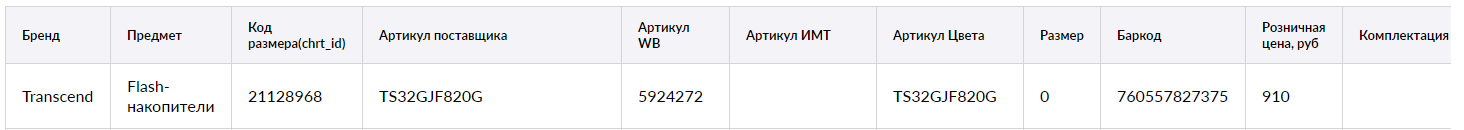 В регистре «Цены контрагентов» должны быть установлены цены для контрагента Wildberries. Цены устанавливаются с помощью документа «Регистрация цен контрагента».  Необходимо реализовать возможность запуска механизма выгрузки товаров, остатков, цен как ручным запуском, так и регламентным заданием. Механизм должен включать и полную выгрузку данных и частичную, с возможность выгрузить все или только измененные данные. Данные выгружаются по товарам, имеющим признак «Wildberries Продажа разрешена» и с заполненными артикулами контрагента. 4.1 Остатки товара хранятся в системе 1С РМ регистре «Остатки товаров компании». Список товаров с измененными остатками сохраняется в отдельном регистре «Регистрация изменений остатков b2b». Из этого регистра необходимо брать по складу Москва только товары, имеющие признак «Wildberries Продажа разрешена», получать по ним актуальные значения количества по складу Москва и передавать данные в систему Wildberries.  4.2 Цена, которая передается Wildberries, рассчитывается как Д12+К%, где К – значение коэффициента/процента увеличения или уменьшения цены, данный коэффициент устанавливается в отдельном регистре (регистр разрабатывается по отдельному ПТ в рамках другой задачи). Коэффициент может быть установлен как к товарной группе, так и к отдельному товару. На период пока регистр с коэффициентами не создан, будет проводиться загрузка цен на портал Wildberries через Excel файл в ручном режиме.Позже (после создания регистра), в момент изменения коэффициента, либо цены Д12, должно передаваться изменение значений цен на портал Wildberries.4.3. Таблица соответствий данных:При передаче информации о товарах, остатках и ценах из 1С РМ к Wildberries, система должна уведомить пользователей, указанных в настройках функционала, об ошибках, в случае их возникновения (разрыв соединения, отсутствие товара, дублях, и тд.), записать данные в лог ошибок.В системе 1С РМ необходимо создать набор регистров для хранения информации по поступающим заказам, их статусам, движению, истории и т.д.Система 1С РМ получает от Wildberries по API сведения о заказах. (Wildberries отдает сборочные задания поставщику только по оплаченным заказам покупателей.) Заказ в системе Wildberries должен обязательно пройти три статуса «Новый, На сборке, Собран». Все новые поступившие заказы к Wildberries имеют статус «Новый». После того как система РМ получает от Wildberries по API сведения о заказах, то в 1С РМ должен создасться документ «Заказ покупателя» со статусом «Не учтен». Далее после автоматической обработки заказа и проверок статус будет изменен на «Учтен» (см описание ниже).Сопоставление товаров в заказе выполняется с использованием кодов и артикулов РМ и Wildberries (поля chrtId и nmId).В случае успеха возвращается HTTP статус 200 (204 - нет заказов)В случае неудачи возвращается статус отличный от 200 (400 не передан временной диапазон, 500 проблемы на стороне сервиса ВБ)Необходимо обеспечить возможность печати этикеток и листа подбора по переданным от Wildberries данным для последующей маркировки товара. В каждом сборочном задании в ЛК на портале Wildberries передаются коды этикеток товаров и лист подбора.Сведения по поступившим заказам от Wildberries должны автоматически проверяться (например, на наличие товара в каталоге РМ, наличие остатков, дублирующийся заказ, корректность цены и т.д.). Если заказ не может быть отгружен, например, товара недостаточно для всех позиций заказа, то в Wildberries должна автоматически направляться по API отмена заказа.Если в результате проверки требуется участие менеджера, то система должна остановить дальнейшие автоматические действия и уведомить менеджера по эл.почте с описанием ситуации. В данном случае Менеджер будет работать со сведениями вручную и у него должна быть возможность инициировать отправку по API ответа контрагенту (в том числе отмену заказа), инициировать повторную проверку с целью создания заказа покупателя. Если в результате проверки участие менеджера не требуется и весь товар по сборочному заданию в полном объеме может быть отгружен, то система автоматически должна:- создать в 1С УТ документ «Заказ покупателя» со статусом «Не учтен»., заполнив в нем необходимые сведения:Организация «Амит-Проект», Контрагент = «Физическое лицо», Договор «…»Дата отгрузки = «…»,Склад = «Москва»Чекбокс «Переместить в филиал» = Истина, склад фил. = «Wildberries», Доставка за счет РМ,и т.д.;в табличной части указываются товары из сборочного задания- провести проверки,- перевести заказ в статус «Учтен»,- в подчиненный заказу регистр «Листы подбора/Этикетки» должны передаться сведения от Wildberries по этикеткам товаров сборочного задания.После установки статуса «Учтен» в Заказе покупателя, автоматически к Wildberries по API должно быть направлено соответствующее сообщение и статус заказа в системе Wildberries должен измениться с «Новый» на «На сборке».В случае успеха возвращается HTTP статус 200В случае неудачи возвращается статус отличный от 200 (400 проблемы с валидацией переданных данных, 500 проблемы на стороне нашего сервиса)"status": int8 (0,1,2,3)Дальнейшая цепочка документов в 1С РМ:Автоматически на основании заказа покупателя в системе создаются указанные ниже документы и товары перемещаются на склад «Wildberries транзит» (стандартная филиальная схема):1.Внутренний заказ (на склад WildberriesТранзит)2.Заявка на склад3.Наборная накладная (по числу комнат)4.Заявка на консолидацию5.Перемещение товаров (склад Москва -> склад WildberriesТранзит)У заказа покупателя становиться статус «Не учтен».Сотрудник склада стандартным образом собирает товар по заказу, но дополнительно распечатывает из документа «Заявка на склад» (по новой доработанной кнопке) «Лист подбора» к заказу и этикетки на каждый товар и приклеивает их, упаковывает товар.Далее сотрудник склада укомплектовывает наборные накладные и заявку на склад и после этого в системе автоматически создается документ «Внутрискладское перемещение».Секретарь-операционист (Склад), при отправке товара, из документа Перемещение товаров распечатывает Транспортную накладную (по форме Приложения № 4 к Правилам перевозок грузов автомобильным транспортом) и прикладывает её к листу подбора.14. Сотрудник зоны отгрузки (Склад), завершив отгрузку товара Контрагенту, в документе «Перемещение товаров (склад Москва - склад «Wildberries транзит») проставляет флаг «Проверено складом» и в системе автоматически создаются следующие документы:1.Перемещение товаров (склад «Wildberries транзит» - склад «Wildberries»)2.Перемещение по складскому учету3.Доп расходы newДалее в документе Перемещение товаров (склад «Wildberries транзит» - склад «Wildberries»), автоматически проставляется флаг «Проверено складом» и в результате в системе:- товар, отгруженный Контрагенту, числится на складе «Wildberries»- в Заказе покупателя в поле Склад значение «Москва» заменяется на «Wildberries». Заказ снова приобретает статус «Учтен».Система автоматически направляет Wildberries по API соответствующее уведомление об изменении статуса с «На сборке» на «Собрано» (в момент изменение склада в заказе с «Москва» на «Wildberries»).В случае успеха возвращается HTTP статус 200В случае неудачи возвращается статус отличный от 200 (400 проблемы с валидацией переданных данных, 500 проблемы на стороне нашего сервиса)"status": int8 (0,1,2,3)Далее Wildberries принимает товар. Считываются ШК поставки. Подписывает ТРН (транспортную накладную). Машину уезжает. Если часть товара Wildberries принять не сможет, то он отдает их обратно водителю. Далее в течении 10 рабочих дней Wildberries проверяет каждый поставленный товар и формирует акт приемки.Информация по принятым товарам становится доступна в акте о приемке в ЛК в системе Wildberries. Также на портале формируется акт расхождений, если были обнаружены несоответствия.Один раз в неделю в системе Wildberries в ЛК формируется отчет о продажах. На основе этого отчета берутся данные о проданных товарах и создается (менеджером вручную или автоматически) в 1С РМ документ «Заказ покупателя». В заказе заполняются поля: Организация = «Амит-Проект», Контрагент=«Физическое лицо», Договор= «…», склад = «Wildberries», устанавливается флажок «Создать реализацию для филиала», и другие поля. Заказ проводится. Далее на основании заказа автоматически создается документ «Реализация товаров» и «Счет-фактура». Формируется электронный документ ЭУПД и отправляется Wildberries.При возврате годных товаров от покупателя, товар остается на складе Wildberries и продается оттуда. При необходимости, и при обнаружении брака возможно забрать товар обратно в РМ, но как правило бракованный товар утилизируется на стороне WB.18.1. Приемка возвращаемых товаров (включая поврежденные):Менеджер направляет продакту сведения о возвращаемых Контрагентом товарах. Продакт создает документ «Заявка на возврат излишков складов», загружает (кнопка Заполнить из файла) в него сведения о возвращаемых товарах и заполняет поля формы документа. После проведения документа нажимает на кнопку «Создать (отправить)». По завершении работы с заявкой на возврат Продакт уведомляет менеджера эл. письмом о готовности документов в системе.Автоматически в системе создаются указанные ниже документы и товары в системе перемещаются на склад «Wildberries транзит»:Внутренний заказ (на склад Wildberries Транзит)Перемещение товаров (склад Wildberries - склад Wildberries Транзит)Перемещение товаров (склад Wildberries Транзит - склад Москва)После получения товара сотрудник склада проставляет признак «Проверно складом» в документе «Перемещение товаров» (склад Wildberries - склад Wildberries Транзит) Далее сотрудник склада запускает обработку «Филиальные приходы (на Москву)». В окне обработки сотрудник склада заполняет необходимые поля, Склад получатель = склад Wildberries Транзит и нажимает на кнопку Сформировать.При нажатии кнопки Сформировать, выводится список Перемещений со склада Wildberries на склад Wildberries Транзит. В списке отображаются перемещения с признаком «Проверено складом» и созданным, но не проведенным документом Перемещение товаров со склада «Wildberries Транзит» на склад «Москва». В списке сотрудник склада, при необходимости получения подробных сведений и указания бракованных товаров, нажимает на кнопку Детализировать, отмечает необходимые документы и нажимает на кнопку Выполнить. В результате товары будут перемещены на склад Москва, а бракованные - на склад «Wildberries Брак».В случае необходимости сотрудник склада РМ инициирует списание соответствующего товара со склада «Wildberries Брак» на служебного контрагента.Обработка товаров, числящихся на складе «Wildberries брак».По согласованию с руководством склада сотрудник склада выполняет сортировку товара на указанные ниже виды и выполняет указанную ниже в тексте обработку и учет в системе:1.Без внешних повреждений упаковки - подлежит перемещению на склад Москва.2.Испорчена (нарушена) упаковка без повреждения товара - подлежит перемещению на склад Брак, уценке.3.Повержденный и бракованный товар – подлежит списанию с отнесением расходов на служебного контрагента.1. Товары «без внешних повреждений» сотрудник слада в системе РМ перемещает на склад Москва (через склад Брак) следующим образом:Сотрудник склада сначала перемещает товар со склада «Wildberries брак» на склад Брак:Создает документ «Внутренний заказ», заполняет поле Склад получатель = Брак, на закладке Товары табличную часть Товары заполняет с помощью кнопки Подбор товара, заполняет остальные необходимые поля, далее проводит и закрывает документ нажатием на кнопку ОК.На основании созданного внутреннего заказа создает документ «Перемещение товаров» и проставляет флажок «Разместить по ячейкам».В автоматически созданном документе «Размещение по комнатам» заполняет необходимые поля и флажки, укомплектовывает.Далее сотрудник склада перемещает товар со склада Брак на склад Москва:Создает документ «Внутренний заказ», заполняет поле Склад получатель = Москва, на закладке Товары табличную часть Товары заполняет с помощью кнопки Подбор товара со склада Брак, заполняет остальные необходимые поля, далее проводит и закрывает документ нажатием на кнопку ОК.На основании созданного внутреннего заказа создает документ «Перемещение товаров», проставляет флажок «Проверено приемкой».2. Товары, у которых «испорчена (нарушена) упаковка без повреждения товара», в системе РМ сотрудник слада списывает со склада «Wildberries брак» и приходует на склад Брак с уценкой (согласованной руководством склада) следующим образом:Создает документ «Списание товаров», и заполняет поле Организация = «Амит-Проект», Склад = Wildberries брак, далее на закладке Товары заполняет табличную часть нажатием на кнопку Подбор (Качество товара должно соответствовать указанному у товара), на закладке Контрагент списания в поле Контрагент списания = «Физическое лицо», заполняет необходимые поля, далее проводит и закрывает документ нажатием на кнопку ОК.Создает документ «Оприходование товаров» и заполняет поле Организация = Амит-Проект, Склад = Брак, табличную часть заполняет с помощью команды Заполнить по списанию, в колонке Цена указывает цену с учетом уценки, согласованной с руководством склада, заполняет остальные необходимые поля, далее проводит и закрывает документ нажатием на кнопку ОК.3.Бракованные товары сотрудник склада в системе РМ списывает следующим образом:Создает документ «Списание товаров», и заполняет поле Организация = «Амит-Проект», Склад = Wildberries брак, далее на закладке Товары заполняет табличную часть нажатием на кнопку Подбор (Качество товара должно соответствовать указанному у товара), на закладке Контрагент списания в поле Контрагент списания = «Физическое лицо», заполняет необходимые поля, далее проводит и закрывает документ нажатием на кнопку ОК.Данные ВБДанные РМКомментарий“nmId” - идентификатор номенклатуры, по которой присылаются остатки, Артикул WBПрисваивается ВБ“chrtId” - идентификатор размера, по которому присылаются остаткиСправочник Номенклатура - АртикулПроизводителя“price” - цена товараД12+%Пока вручную, до создания регистра с коэффициентами“quantity” - реальное количество единиц товараРегистр накопления «Остатки товаров компании», Итог(Количество)“storeId” - идентификатор склада1Склад созданный на портале ВБ"countryProduction": "string" Страна проиводительСправочник Номенклатура – Свойство «Страна-изготовитель»"object": "string" Категория товара (Jeans, Books и другие)-У нас отличаются категории от ВБ"vendorCode": "string" Артикул товараСправочник Номенклатура - Артикул"barcode": "string", Штрихкод товараСправочник Номенклатура – закладка «Штрих-код»Первое из значений, если их несколько. (но это не всегда правильно)"type": "string", Массив значений хар-ки-Характеристики в 1С не заполнены, поэтому на текущий момент они будут вводиться вручную менеджером на портале (из заполненных есть только ширина, высота, глубина)"params" - массив значений характеристики-"value" - текстовое значение характеристики-"count" - числовое значение характеристики-"units" - единицы измерения характеристики-ТНВЭДСправочник Номенклатура Код ТНЭВДОтличаются наш и ВБОписание-вводиться вручную менеджером на порталеФото товара 3 файла jpg 900х1200 на белом фоне-вводиться вручную менеджером на порталеКомплектация для пользователя-вводиться вручную менеджером на порталеПортал ВБ ЗаказРМ Заказ покупателяКомментарийПолучить заказы в промежутке времени:GET /api/v1/orders?date_start=2020-09-14T00:00:00+03:00&date_end=2020-09-15T00:00:00+03:00Параметры:
"date_start" - дата в формате rfc3339 с которой нужно получить заказы
"date_end" - дата в формате rfc3339 по которую нужно получить заказыПолучаем заказы за текущую дату"order_id": string, // Идентификатор заказа (32 символа макс.)Поле Номер заказа клиента"wb_wh_id": int64, // Идентификатор склада WBСклад Wildberries (код 00207)В заказ покупателя ставится склад WB, но у WB складов несколько, поэтому необходима отдельная настройка в зависимости от кода склада указывать соответствующий ему адрес доставки, чтобы водитель знал куда вести товар."rid": string, // (32 символа макс.)          Уникальный идентификатор вещи, разный у одинаковых chrt_id, по ним          надо отчитываться об отменах и подбореУ нас уникальны chrt_id“status”: int80"chrt_id": int64, // Идентификатор артикулаАртикул производителя номенклатуры РМ"total_price": int64, // Стоимость товара с учетом скидок в копейках!ТЧ цена"wbsticker_encoded": string(15), // Закодированное значение стикера (представляется на этикетке в формате Code-128)Новый регистр "wbsticker_id": int64, // Идентификатор этикеткиНовый регистр"wbsticker_svg_base64": string(5000), // Полное представление этикетки в векторном форматеНовый регистр"wb_sticker_zpl": string(300), // Полное представление этикетки в формате ZPL (горизонтальное положение)Новый регистр"wb_sticker_zpl_v": string(300), // Полное представление этикетки в формате ZPL (вертикальное положение)Новый регистр"A": string(15), // Первая часть идентификатора этикетки (для печати подписи)Новый регистр"B": string(15) // Вторая часть идентификатора этикеткиНовый регистрПортал ВБ ЗаказРМ Заказ покупателяКомментарий"order_id": string, // Идентификатор заказа (32 символа макс.)Поле Номер заказа клиента в документе Заказ покупателя"rid": string, // (32 символа макс.)        Уникальный идентификатор вещи, разный у одинаковых chrt_id,        по ним надо отчитываться об отменах и подбореУ нас уникальны chrt_id“status”: int810- Новый заказ1- Принял заказ = На сборке2- Подобран3- Не подобранПортал ВБ ЗаказРМ Заказ покупателяКомментарий"order_id": string, // Идентификатор заказа (32 символа макс.)Поле Номер заказа клиента"rid": string, // (32 символа макс.)        Уникальный идентификатор вещи, разный у одинаковых chrt_id,        по ним надо отчитываться об отменах и подбореУ нас уникальны chrt_id“status”: int820- Новый заказ1- Принял заказ = На сборке2- Подобран3- Не подобран